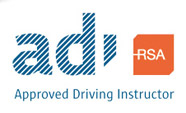 Essential worker declaration form for driver trainingIf you are an essential worker and need to undertake driver trainingto sit a test, please complete this declaration form and present it to your Approved Driving Instructor (ADI). You can do this by email or in person.ADI contact detailsTo check if you qualify as an essential worker please visit: https://www.gov.ie/en/publication/c9158-essential-services/.Under current restrictions, driver training can only be offered to essential workers. Your ADI will need to see this completed form before they can provide Essential Driver Training (EDT) sessionsand/or additional driving lessons. DeclarationsPlease confirm the following by ticking all of the boxes.I’m an essential worker and I need to complete my training to sit a driving test.I can provide proof that I’m an essential worker, if requested.I hold a valid Irish learner permit.Your detailsPlease fill in the following information:Driver name:		................................................................................................Driver number:	................................................................................................Email:			................................................................................................Phone number:	................................................................................................If you have any questions about this form or your driver training, please contact your Approved Driving Instructor (ADI) directly. 